Инвестиционная площадка № 67-04-04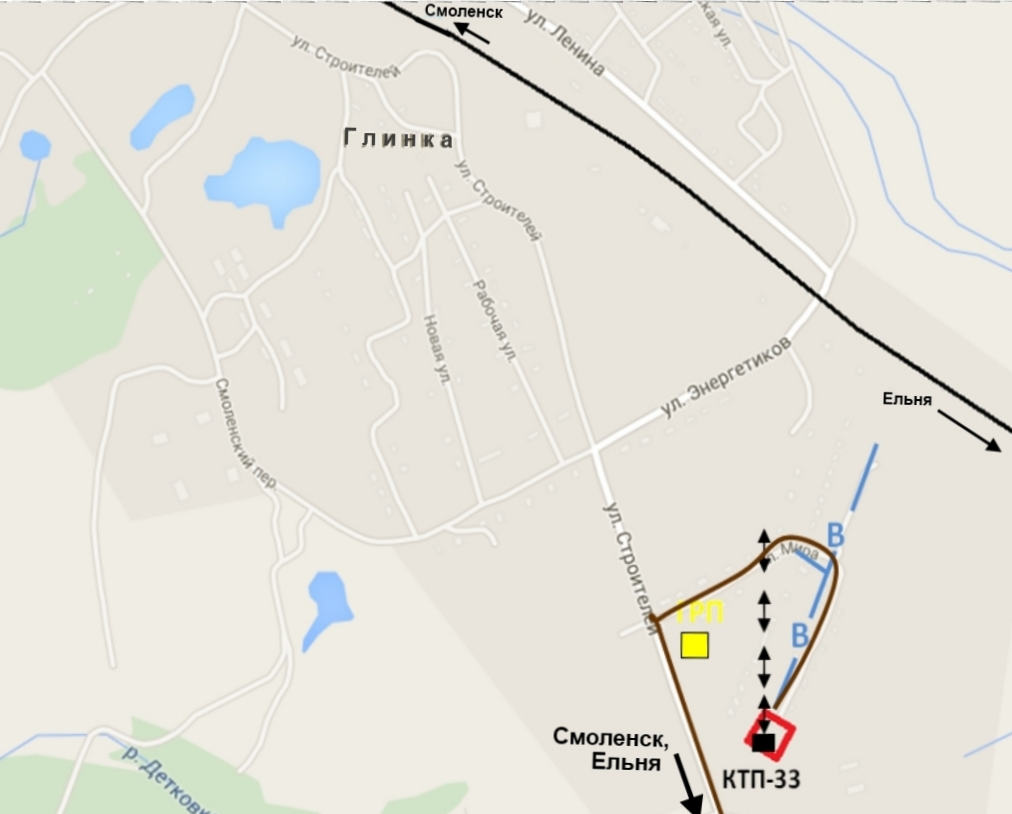 1. Месторасположение:- Смоленская область, Глинковский район, Глинковское сельское поселение, село Глинка, улица Льнозаводская;- расстояние до г. Москва: 500 км;- расстояние до г. Смоленск: 100 км.2. Характеристика участка:- площадь: 3.7 га;- категория земель: земли населенных пунктов;- приоритетное направление использования: для производственных целей;- форма собственности: собственность не разграничена.3.Подъездные пути:- автодорога с асфальтным покрытием примыкает к участку;- железная дорога на расстоянии 250 м.4. Инженерные коммуникации:- газоснабжение: ГРС в 500 метрах, давление 3 кг/кв. см, возможное потребление 420 куб. м /час, стоимость технологического присоединения к газовым сетям – 3 млн. руб. (за 1 км.);- электроснабжение: точка подключения ПС Глинка 110/35/10 расположена в 0,75 км,  резерв мощности для технологического присоединения -3,7 МВА , сроки осуществления тех. присоединения 6 месяцев, ориентировочная  стоимость техприсоединения -  44 тыс. руб.   - водоснабжение: существующий водопровод в 700 м, давление -2 атм., возможное потребление 20 куб. м/час.5.Условия предоставления:- долгосрочная аренда: ориентировочно 359521,00 руб.;- выкуп: в пределах 898804,00 руб.